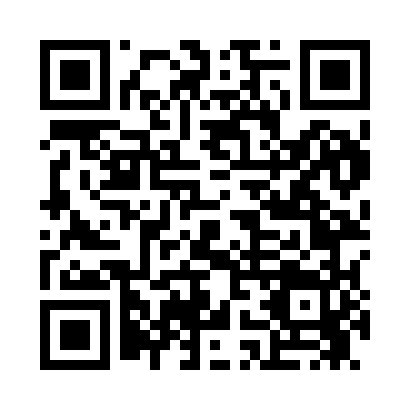 Prayer times for Aarons, West Virginia, USAWed 1 May 2024 - Fri 31 May 2024High Latitude Method: Angle Based RulePrayer Calculation Method: Islamic Society of North AmericaAsar Calculation Method: ShafiPrayer times provided by https://www.salahtimes.comDateDayFajrSunriseDhuhrAsrMaghribIsha1Wed5:076:281:235:128:189:402Thu5:056:271:235:128:199:413Fri5:046:261:235:128:209:434Sat5:036:251:235:138:219:445Sun5:016:241:235:138:229:456Mon5:006:231:235:138:239:467Tue4:586:221:235:138:249:488Wed4:576:211:235:138:259:499Thu4:566:201:235:148:269:5010Fri4:546:191:235:148:279:5111Sat4:536:181:235:148:289:5312Sun4:526:171:225:148:299:5413Mon4:506:161:225:148:309:5514Tue4:496:151:235:158:309:5615Wed4:486:141:235:158:319:5816Thu4:476:131:235:158:329:5917Fri4:466:121:235:158:3310:0018Sat4:456:121:235:168:3410:0119Sun4:446:111:235:168:3510:0220Mon4:426:101:235:168:3610:0421Tue4:416:091:235:168:3710:0522Wed4:406:091:235:168:3710:0623Thu4:396:081:235:178:3810:0724Fri4:396:081:235:178:3910:0825Sat4:386:071:235:178:4010:0926Sun4:376:061:235:178:4110:1027Mon4:366:061:235:188:4110:1128Tue4:356:051:245:188:4210:1229Wed4:346:051:245:188:4310:1330Thu4:346:041:245:188:4310:1431Fri4:336:041:245:198:4410:15